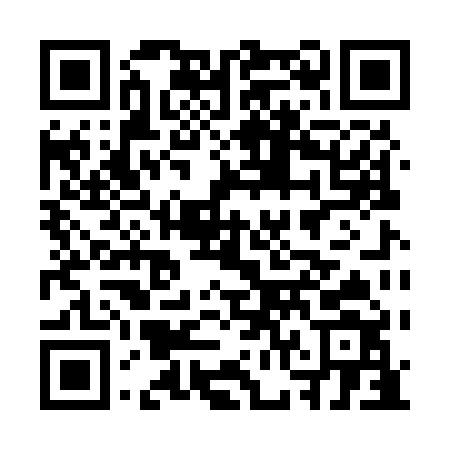 Prayer times for Domke Lake Resort, Washington, USAMon 1 Jul 2024 - Wed 31 Jul 2024High Latitude Method: Angle Based RulePrayer Calculation Method: Islamic Society of North AmericaAsar Calculation Method: ShafiPrayer times provided by https://www.salahtimes.comDateDayFajrSunriseDhuhrAsrMaghribIsha1Mon3:065:071:065:229:0611:062Tue3:075:071:075:229:0611:063Wed3:075:081:075:229:0511:064Thu3:085:091:075:229:0511:065Fri3:085:091:075:229:0511:066Sat3:095:101:075:229:0411:067Sun3:095:111:075:229:0411:058Mon3:105:121:085:229:0311:059Tue3:105:131:085:219:0211:0510Wed3:115:141:085:219:0211:0511Thu3:115:151:085:219:0111:0412Fri3:125:161:085:219:0011:0413Sat3:125:171:085:218:5911:0414Sun3:135:181:085:218:5911:0315Mon3:145:191:085:208:5811:0216Tue3:155:201:095:208:5711:0117Wed3:175:211:095:208:5610:5918Thu3:195:221:095:208:5510:5719Fri3:215:231:095:198:5410:5520Sat3:235:241:095:198:5310:5321Sun3:255:251:095:198:5210:5122Mon3:285:261:095:188:5110:4923Tue3:305:281:095:188:5010:4724Wed3:325:291:095:188:4810:4525Thu3:345:301:095:178:4710:4326Fri3:365:311:095:178:4610:4127Sat3:385:331:095:168:4510:3928Sun3:405:341:095:168:4310:3729Mon3:425:351:095:158:4210:3430Tue3:445:361:095:158:4110:3231Wed3:465:381:095:148:3910:30